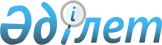 "Екiншi және үшiншi, жасөспiрiмдер арасындағы бiрiншi, екiншi және үшiншi, бiлiктiлiгi жоғары және орта деңгейдегi екiншi санатты жаттықтырушы, бiлiктiлiгi жоғары деңгейдегi екiншi санатты нұсқаушы-спортшы, бiлiктiлiгi жоғары және орта деңгейдегi екiншi санатты әдiскер, спорт төрешiсi спорттық разрядтары мен санаттарын беру" мемлекеттiк қызмет көрсету регламентін бекiту туралы
					
			Күшін жойған
			
			
		
					Қарағанды облысы Қарқаралы ауданы әкімдігінің 2012 жылғы 21 желтоқсандағы N 406 қаулысы. Қарағанды облысының Әділет департаментінде 2013 жылғы 25 қаңтарда N 2139 тіркелді. Күші жойылды - Қарағанды облысы Қарқаралы ауданы әкімдігінің 2013 жылғы 18 желтоқсандағы N 377 қаулысымен      Ескерту. Күші жойылды - Қарағанды облысы Қарқаралы ауданы әкімдігінің 18.12.2013 № 377 қаулысымен.

      Қазақстан Республикасының 2000 жылдың 27 қарашадағы "Әкiмшiлiк рәсiмдер туралы" Заңының 9-1-бабына, Қазақстан Республикасы Үкiметiнiң 2010 жылдың 20 шілдедегі "Жеке және заңды тұлғаларға көрсетiлетiн мемлекеттiк қызметтердiң тiзiлiмiн бекiту туралы" N 745 қаулысына сәйкес, Қарқаралы ауданының әкiмдiгi ҚАУЛЫ ЕТЕДI:



      1. Қоса берiлген "Екiншi және үшiншi, жасөспiрiмдер арасындағы бiрiншi, екiншi және үшiншi, бiлiктiлiгi жоғары және орта деңгейдегi екiншi санатты жаттықтырушы, бiлiктiлiгi жоғары деңгейдегi екiншi санатты нұсқаушы-спортшы, бiлiктiлiгi жоғары және орта деңгейдегi екiншi санатты әдiскер, спорт төрешiсi спорттық разрядтары мен санаттарын беру" мемлекеттiк қызмет көрсету регламенті бекiтiлсiн.



      2. Осы қаулының орындалуына бақылау жасау Қарқаралы ауданы аппаратының басшысы А. Сатыбалдинға жүктелсін.



      3. Осы қаулы оның алғаш рет ресми жарияланған күннен кейiн он күнтiзбелiк күн өткен соң қолданысқа енгiзiледi.      Аудан әкiмi                                К. Максутов

Қарқаралы ауданы әкімдігінің

2012 жылдың 21 желтоқсандағы

N 406 қаулысымен

бекітілген 

"Екiншi және үшiншi, жасөспiрiмдер арасындағы

бiрiншi, екiншi және үшiншi, бiлiктiлiгi жоғары және орта

деңгейдегi екiншi санатты жаттықтырушы, бiлiктiлiгi жоғары

деңгейдегi екiншi санатты нұсқаушы-спортшы, бiлiктiлiгi

жоғары және орта деңгейдегi екiншi санатты әдiскер, спорт

төрешiсi спорттық разрядтары мен санаттарын беру"

мемлекеттiк қызмет көрсету регламенті 

1. Негізгі түсініктер

      1. Осы регламентте келесідей негізгі ұғымдар пайдаланылады:

      1) құрылымдық-функционалдық бірліктер (ҚФБ) - уәкілетті органдардағы жауапты тұлғалар, мемлекеттік органдардың құрылымдық бөлімшелері, мемлекеттік органдар, ақпараттық жүйелер немесе оларға бағынысты жүйелер;

      2) уәкілетті орган – "Қарқаралы ауданының білім, дене тәрбиесі және спорт бөлімі" мемлекеттік мекемесі;

      3) халыққа қызмет көрсету орталығы - "жалғыз терезе" қағидаты бойынша өтініштерді қабылдау және беру жөнінде жеке және (немесе) заңды тұлғаларға мемлекеттік қызмет көрсетуді іске асыратын республикалық мемлекеттік кәсіпорын. 

2. Жалпы ережелер

      2. "Екiншi және үшiншi разрядтар, бiрiншi, екiншi және үшiншi жасөспiрiмдiк разрядтар, бiлiктiлiгi жоғары және орта деңгейдегi екiншi санатты жаттықтырушы, бiлiктiлiгi жоғары деңгейдегi екiншi санатты нұсқаушы-спортшы, бiлiктiлiгi жоғары және орта деңгейдегi екiншi санатты әдiскер, спорт төрешiсi спорттық разрядтары мен санаттарын беру" мемлекеттiк қызмет көрсету регламенті (әрі қарай - Регламент) екiншi және үшiншi разрядтар, бiрiншi, екiншi және үшiншi жасөспiрiмдiк разрядтар, бiлiктiлiгi жоғары және орта деңгейдегi екiншi санатты жаттықтырушы, бiлiктiлiгi жоғары деңгейдегi екiншi санатты нұсқаушы-спортшы, бiлiктiлiгi жоғары және орта деңгейдегi екiншi санатты әдiскер, спорт төрешiсi спорттық разрядтары мен санаттарын беру мемлекеттік қызметінің анықтамасын беру тәртібін анықтайды (әрі қарай - мемлекеттік қызмет).



      3. Мемлекеттік қызметті жүзеге асырушы "Қарқаралы ауданының білім, дене шынықтыру және спорт бөлімі" мемлекеттік мекемесі және Қарқаралы ауданы бойынша Халықтық қызмет көрсету орталығы (әрі қарай - Орталық) (мекен-жайы, телефоны осы регламенттің 1, 2 қосымшада көрсетілген).

      Мемлекеттiк қызметтiң шалғайдағы елдi мекендердiң тұрғындарына қолжетiмдiлiгiн қамтамасыз ету мақсатында мемлекеттiк қызметтi мобильдi орталықтар арқылы көрсетуге жол берiледi.



      4. Көрсетілетін мемлекеттік қызметтің нысаны-автоматтындырылмаған.



      5. Мемлекеттiк қызмет "Дене шынықтыру және спорт туралы" Қазақстан Республикасының 1999 жылғы 2 желтоқсандағы Заңының 22-1-бабының 2), 3), 4) және 5) тармақшаларының, "Әкiмшiлiк рәсiмдер туралы" Қазақстан Республикасының 2000 жылғы 27 қарашадағы Заңының 15-2-бабының, "Ақпараттандыру туралы" Қазақстан Республикасының 2007 жылғы 11 қаңтардағы Заңының 29-бабының, "Дене шынықтыру және спорт саласында азаматтық қызметшiлердi аттестаттаудан өткiзу мен шарттарының ережесiн, сондай-ақ Жаттықтырушыларға, әдiскерлерге, нұсқаушыларға бiлiктiлiк санаттарын беру ережесiн бекiту туралы" Қазақстан Республикасы Туризм және спорт министрінің міндетін атқарушының 2011 жылғы 5 наурыздағы N 02-02-18/29 бұйрығының, сондай-ақ "Спорттық атақтар мен разрядтар және спорттан төреші санаттарын берудің ережесін бекіту туралы" Қазақстан Республикасы Туризм және спорт министрінің міндетін атқарушының 2008 жылғы 22 тамыздағы N 01-08/142 (Қазақстан Республикасының Әділет министрлігінде 2008 жылғы 18 қыркүйекте Нормативтік құқықтық кесімдерді мемлекеттік тіркеудің тізіліміне N 5306 болып тіркелді) бұйрығының негізінде көрсетіледі.



      6. Мемлекеттік қызмет нәтижесі қағаз жеткізгіште 5 жыл мерзімге спорттық разряд немесе санат беру туралы бұйрықтан үзінді не мемлекеттік көрсетуден бас тарту туралы электрондық құжат нысанындағы дәлелді жауап болып табылады. 

3. Мемлекеттік қызметті көрсету тәртібіне қойылатын талаптар

      7. Мемлекеттік қызмет жаттықтырушыларға, әдіскерлерге, нұсқаушыларға, спортшыларға және спорт төрешілеріне (бұдан әрі - алушылар) спорттық разрядтары мен біліктіліктерді ресми тану мақсатында көрсетіледі.



      8. Мемлекеттік қызмет көрсету мерзімі:

      1) мемлекеттік қызмет көрсету мерзімі осы регламенттің 11 тармағына сәйкес алушы құжаттарды жүгінген сәттен бастап күнтізбелік 30 күннен аспайды (құжаттарды қабылдау күні мемлекеттік қызмет көрсету мерзіміне кірмейді, бұл ретте жергілікті атқарушы орган мемлекеттік қызмет көрсету нәтижесін мемлекеттік қызмет көрсету мерзімі аяқталғанға бір күн қалғанда ұсынады);

      2) алушы жүгінген күні сол жерде көрсетілетін мемлекеттік қызметті алуға дейінгі күтудің жол берілетін ең көп уақыты 20 минуттан аспайды;

      3) алушы жүгінген күні сол жерде көрсетілетін мемлекеттік қызметті алушыға қызмет көрсетудің жол берілетін ең көп уақыты 20 минуттан аспайды.



      9. Мемлекеттік қызмет тегін көрсетіледі.



      10. Мемлекеттік қызмет уәкілетті органға жүгінген сәттен бастап көрсетіледі:

      1) белгіленген жұмыс кестесіне сәйкес жергілікті атқарушы органдарда демалыс және мереке күндерін қоспағанда, сағат 9.00-ден 18.00-ге дейін, түскі асқа үзіліс сағат 13.00-ден 14.00-ге дейін;

      2) Орталықтарда мемлекеттік қызмет демалыс және мереке күндерін қоспағанда, дүйсенбіден сенбіні қоса алғанда, еңбек заңнамасына сай, белгіленген жұмыс кестесіне сәйкес сағат 9.00-ден 20.00-ге дейін үзіліссіз көрсетіледі;

      3) қабылдау "электрондық" кезек тәртібінде, жеделдетілген қызмет көрсетусіз жүзеге асырылады. 

4. Мемлекеттік қызмет көрсету үрдісінде іс-әрекет

(өзара әрекет) тәртібін сипаттау

      11. "1 жасөспірімдік разряд спортшысы", "2 жасөспірімдік разряд спортшысы", "3 жасөспірімдік разряд спортшысы" спорттық разрядтарын беру туралы мемлекеттік қызметті алу үшін алушы орталыққа мынадай құжаттар тізбесін ұсынады:

      1)осы стандартқа 3-қосымшаға сәйкес белгіленген нысандағы ұсыным;

      2) жарыстың атауы, оны өткізу мерзімі мен орны көрсетілген, жарыстың бас төрешісі мен бас хатшысы қол қойған хаттамадан үзінді;

      3)осы спорт түрінен республикалық федерацияның мөрімен расталған жарыстар хаттамаларының көшірмелері;

      4)осы стандартқа 4-қосымшаға сәйкес бас төрешісінің, бас хатшысының қол қойған бокс, күрес түрлері мен басқа да жекпе-жектердің нәтижелері туралы анықтамасы.

      "Біліктілігі жоғары деңгейдегі екінші санатты жаттықтырушы", "Біліктілігі орта деңгейдегі екінші санатты жаттықтырушы" санаттарын беру (және/немесе растау) туралы мемлекеттік қызметті алу үшін алушы орталыққа мынадай құжаттар тізбесін ұсынады:

      1)осы стандартқа 6-қосымшаға сәйкес белгіленген нысандағы өтініш;

      2)білімі туралы, біліктілігін арттыруы туралы құжаттардың көшірмелері;

      3)еңбек кітапшасының немесе жұмыс берушінің оны тоқтату күні мен негіздемесі туралы белгісі бар еңбек шартының немесе еңбек шартын жасау және тоқтату негізінде еңбек қатынастарының туындауын және тоқтатылуын растайтын жұмыс берушінің актісінен үзіндінің көшірмесі немесе қызметкердің еңбек қызметі туралы мәліметтен тұратын мұрағат анықтамасы;

      4)осы стандартқа 7-қосымшаға сәйкес белгіленген нысандағы анықтама ("Біліктілігі жоғары және орта деңгейдегі санаты жоқ жаттықтырушы" санатын беруді қоспағанда);

      5)осы спорт түрінен облыстық федерацияның мөрімен расталған жарыстар хаттамаларының көшірмелері ("Біліктілігі жоғары және орта деңгейдегі санаты жоқ жаттықтырушы" біліктілік санатын беруді қоспағанда);

      6)бұдан бұрынғы біліктілік санатының берілуі туралы куәліктің көшірмесі.

      Мынадай құжаттардың мәліметтері:жеке тұлға үшін - алушы жеке тұлғаның жеке басын куәландырушы құжат.

      Мемлекеттік электрондық ақпараттық ресурс болып табылатын құжаттардың мәліметтерін жергілікті атқарушы орган тиісті мемлекеттік ақпараттық жүйелерден халыққа қызмет көрсету орталықтарының ақпараттық жүйесі арқылы электрондық цифрлық қолтаңба қойылған электрондық құжат нысанында алады.

      Орталық қызметкері түпнұсқаларды құжаттардың көшірмелерімен және мемлекеттік органдардың мемлекеттік ақпараттық жүйелерінен алынған мәліметтермен салыстырып тексереді, содан кейін түпнұсқаларды мемлекеттік қызметті алушыға қайтарады.

      "Біліктілігі жоғары деңгейдегі екінші санатты әдіскер", "Біліктілігі орта деңгейдегі екінші санатты әдіскер" санаттарын беру (және/немесе растау) туралы мемлекеттік қызметті алу үшін алушы орталыққа мынадай құжаттар тізбесін ұсынады:

      1)осы стандартқа 6-қосымшаға сәйкес белгіленген нысандағы өтініш;

      2)білімі туралы, біліктілігін арттыруы туралы құжат;

      3)еңбек кітапшасының немесе жұмыс берушінің оны тоқтату күні мен негіздемесі туралы белгісі бар еңбек шартының немесе еңбек шартын жасау және тоқтату негізінде еңбек қатынастарының туындауын және тоқтатылуын растайтын жұмыс берушінің актісінен үзіндінің көшірмесі немесе қызметкердің еңбек қызметі туралы мәліметтен тұратын мұрағат анықтамасы;

      4)бұдан бұрынғы біліктілік санатының берілуі туралы куәлік.

      Мынадай құжаттардың мәліметтері:

      жеке тұлға үшін - алушы жеке тұлғаның жеке басын куәландырушы құжат.

      "Біліктілігі жоғары деңгейдегі екінші санатты әдіскер", "Біліктілігі орта деңгейдегі екінші санатты әдіскер" санаттарын беру осы стандартқа 5-қосымшаға сәйкес дене шынықтыру ұйымдарының қызметкерлері лауазымдарына арналған біліктілік талаптарына сәйкес жүзеге асырылады.

      Мемлекеттік электрондық ақпараттық ресурс болып табылатын құжаттардың мәліметтерін жергілікті атқарушы орган тиісті мемлекеттік ақпараттық жүйелерден халыққа қызмет көрсету орталықтарының ақпараттық жүйесі арқылы электрондық цифрлық қолтаңба қойылған электрондық құжат нысанында алады.

      Орталық қызметкері түпнұсқаларды құжаттардың көшірмелерімен және мемлекеттік органдардың мемлекеттік ақпараттық жүйелерінен алынған мәліметтермен салыстырып тексереді, содан кейін түпнұсқаларды мемлекеттік қызметті алушыға қайтарады.

      "Біліктілігі жоғары деңгейдегі екінші санатты нұсқаушы-спортшы" санатын беру (және/немесе растау) туралы мемлекеттік қызметті алу үшін алушы орталыққа мынадай құжаттар тізбесін ұсынады:

      1)осы стандартқа 6-қосымшаға сәйкес белгіленген нысандағы өтініш;

      2)білімі туралы, біліктілігін арттыруы туралы құжаттардың көшірмелері;

      3)еңбек кітапшасының немесе жұмыс берушінің оны тоқтату күні мен негіздемесі туралы белгісі бар еңбек шартының немесе еңбек шартын жасау және тоқтату негізінде еңбек қатынастарының туындауын және тоқтатылуын растайтын жұмыс берушінің актісінен үзіндінің көшірмесі немесе қызметкердің еңбек қызметі туралы мәліметтен тұратын мұрағат анықтамасы;

      4)спорт түрінен республикалық федерацияның спортшының соңғы 2 жылдағы жетістіктері көрсетілген, санатын беру туралы мөрмен расталған қолдаухаты;

      5)бұдан бұрынғы санатының берілуі туралы куәлік.

      Мынадай құжаттардың мәліметтері:

      жеке тұлға үшін - алушы жеке тұлғаның жеке басын куәландырушы құжат.

      "Біліктілігі жоғары деңгейдегі екінші санатты әдіскер", "Біліктілігі орта деңгейдегі екінші санатты әдіскер" санаттарын беру осы стандартқа 5-қосымшаға сәйкес дене шынықтыру ұйымдарының қызметкерлері лауазымдарына арналған біліктілік талаптарына сәйкес жүзеге асырылады.

      Мемлекеттік электрондық ақпараттық ресурс болып табылатын құжаттардың мәліметтерін жергілікті атқарушы орган тиісті мемлекеттік ақпараттық жүйелерден халыққа қызмет көрсету орталықтарының ақпараттық жүйесі арқылы электрондық цифрлық қолтаңба қойылған электрондық құжат нысанында алады.

      Орталық қызметкері түпнұсқаларды құжаттардың көшірмелерімен және мемлекеттік органдардың мемлекеттік ақпараттық жүйелерінен алынған мәліметтермен салыстырып тексереді, содан кейін түпнұсқаларды мемлекеттік қызметті алушыға қайтарады.

      "Спорт төрешісі" төреші санатын беру туралы мемлекеттік қызметті алу үшін алушы орталыққа Қазақстан Республикасының спорттық жіктегішінің талаптарына сәйкес төрешілік практикасы тәжірибесін (курстар, семинарлардан өткенін) растайтын құжатты ұсынады.



      12. Орталық арқылы мемлекеттік қызметті алу үшін өтініштердің бланкілерін толтыру талап етілмейді.



      13. Орталықта құжаттарды қабылдауды операциялық залда "кедергісіз" қызмет көрсету арқылы орталықтың қызметкерлері жүзеге асырады.



      14. Мемлекеттік қызметті алу үшін барлық қажетті құжаттар тапсырылған кезде алушыға мыналар көрсетіле отырып тиісті құжаттардың қабылданғаны туралы қолхат беріледі:

      1) сұрауды қабылдау күні мен нөмірі;

      2) сұрау жасалған мемлекеттік қызмет түрі;

      3) қоса берілген құжаттардың саны мен атауы;

      4) құжаттарды беру күні (уақыты) мен орны;

      5) құжаттарды ресімдеуге өтінішті қабылдаған орталық қызметкерінің тегі, аты, әкесінің аты;

      6) алушының тегі, аты, әкесінің аты, уәкілетті өкілдің тегі, аты, әкесінің аты және олардың байланыс телефондары.



      15. Бұйрықтың үзіндісі алушының нақ өзіне заңды тұлғаның үндеуі (қатынасы) арқылы жүзеге асырылады.

      Орталықта дайын құжаттарды алушыға беруді орталықтың қызметкері қолхаттың негізінде онда көрсетілген мерзімде күн сайын "терезе" арқылы жүзеге асырады.

      Егер алушы көрсетілген мерзімде қызметтің нәтижесін алуға келмесе, орталық оның бір ай ішінде сақталуын қамтамасыз етеді, содан кейін жергілікті атқарушы органға береді.



      16. Жергілікті атқарушы органдар аталған мемлекеттік қызметті көрсетуден мынадай негіздемелер бойынша бас тартады:

      1) осы регламенттің 11-тармағында көрсетілген құжаттардың толық тізбесі ұсынылмаса;

      2) құжаттарда жалған немесе бұрмаланған деректер анықталса;

      3) спортшыға спорттық атақтарды беру құжаттарын тиісті норматив немесе талаптар орындалған сәттен бастап алты айдан асып кеткен мерзімде ұсынылса.

      Алушы осы регламенттің 11-тармағында көрсетілген құжаттардың бірін тапсырмаған жағдайда, орталық құжаттарды қабылдаудан бас тартады.

      Құжаттарды қабылдаудан бас тартқан кезде орталықтың қызметкері алушыға жетіспейтін құжаттарды көрсете отырып қолхат береді.

      Өтінішті қараудан бас тарту туралы дәлелді жауап, құжаттар толық ұсынылмаған не болмаса мемлекеттік қызмет көрсету үшін белгіленген мерзімде ұсынылмаған жағдайда алушыға екі күндік мерзімде беріледі.



      17. Мемлекеттік қызметті көрсету үрдісінде келесідей құрылымдық функционалдық бірліктер (бұдан әрі - ҚФБ) қатыстырылған:

      1) Орталық қызметкері;

      2) уәкілетті органның басшылығы;

      3) уәкілетті органның жауапты орындаушысы.



      18. Әрбір ҚФБ әкімшілік әрекетті (рәсімді) орындау мерзімі көрсетіліп әрбір әкімшілік әрекеттің (рәсімнің) жүйелілігі мен өзара әрекетін мәтіндік кестелік сипаттау осы Регламенттің 9-қосымшасында көрсетілген.



      19. Мемлекеттік қызметті көрсету үрдісінде және ҚФБ әкімшілік әрекеттердің логикалық жүйелілігі арасындағы өзара байланысын көрсететін сызба осы Регламенттің 10-қосымшасында көрсетілген. 

5. Жұмыс қағидаттары

      20. "Қарқаралы аудандық білім, дене шынықтыру және спорт бөлімі" ММ қызметі мына қағидаттарға негізделеді:

      1) заңдылық

      2) адамның және азаматтың конституциялық құқықтары мен бостандықтарын, Қазақстан Республикасы мемлекеттік қызметшілерінің ар-намыс кодексін сақтау;

      3) сыбайлас жемқорлық көріністеріне қарсы тұру;

      4) мемлекеттік қызметшілер үшін заңнамада белгіленген тыйымдар мен шектеулерді қатаң сақтау;

      5) заң мен сот алдында баршаның теңдігі;

      6) азаматтардың құқықтары мен бостандықтарының басымдығы;

      7) сапа және азаматтар мен ұйымдардың өтініштерін қарау кезінде төрешілік пен сөзбұйдалық көріністеріне жол бермеу;

      8) жеке адамның, қоғам мен мемлекеттің өзара жауапкершілігі мен мүдделерінің теңдігі;

      9) мемлекеттік құпиялар және заңмен қорғалатын өзге де құпия туралы заңнаманы қатаң сақтай отырып, қоғамдық пікір мен жариялылықты ескеру;

      10) көрсетілетін мемлекеттік қызмет туралы толық ақпарат беру;

      11) алушы келмеген жағдайда құжаттарды сақтау;

      12) ақпараттардың сақталуын және құпиялылығын қамтамасыз ету;

      13) тиімділік;

      14) сыпайылық. 

6. Жұмыс нәтижелері

      21. Алушыларға мемлекеттік қызмет көрсету нәтижелері осы стандартқа 8-қосымшаға сәйкес сапа және тиімділік көрсеткіштерімен өлшенеді.



      22. "Екінші және үшінші разрядтар, бірінші, екінші және үшінші жасөспірімдік разрядтар, біліктілігі жоғары және орта деңгейдегі екінші санатты жаттықтырушы, біліктілігі жоғары деңгейдегі екінші санатты нұсқаушы-спортшы, біліктілігі жоғары және орта деңгейдегі екінші санатты әдіскер, спорт төрешісі спорттық разрядтары мен санаттарын беру" мемлекеттік қызметін көрсететін жергілікті атқарушы органның жұмысы бағаланатын осы мемлекеттік қызметтің сапа және тиімділік көрсеткіштерінің нысаналы мәні жыл сайын жергілікті атқарушы органның бұйрығымен бекітіледі. 

7. Мемлекеттік қызметті көрсетуші лауазымды

тұлғаның жауапкершілігі

      23. Мемлекеттік қызметті көрсету үшін уәкілетті органының жауапкершілігі бірінші басшыға жүктеледі (сондай-ақ, лауазымды тұлға).

      Лауазымды тұлға мемлекеттік қызмет көрсету сапасына, Қазақстан Республикасының заңдылығының сақталуына және уақытында орындалуына жауапкершілік міндеттеледі.

"Екінші және үшінші разрядтар,

бірінші, екінші және үшінші

жасөспірімдік разрядтар, біліктілігі

жоғары және орта деңгейдегі екінші

санатты жаттықтырушы, біліктілігі

жоғары деңгейдегі екінші санатты

нұсқаушы-спортшы, біліктілігі жоғары

және орта деңгейдегі екінші санатты

әдіскер, спорт төрешісі спорттық

разрядтары мен санаттарын беру"

мемлекеттік қызмет стандартына

1-қосымша 

"Екінші және үшінші разрядтар, бірінші, екінші және

үшінші жасөспірімдік разрядтар, біліктілігі жоғары және

орта деңгейдегі екінші санатты жаттықтырушы, біліктілігі

жоғары деңгейдегі екінші санатты нұсқаушы-спортшы,

біліктілігі жоғары және орта деңгейдегі екінші санатты

әдіскер, спорт төрешісі спорттық разрядтары мен

санаттарын беру" мемлекеттік қызмет көрсету жөніндегі

уәкілетті органның мекенжайы мен жұмыс кестесі

"Екінші және үшінші разрядтар,

бірінші, екінші және үшінші

жасөспірімдік разрядтар, біліктілігі

жоғары және орта деңгейдегі екінші

санатты жаттықтырушы, біліктілігі

жоғары деңгейдегі екінші санатты

нұсқаушы-спортшы, біліктілігі жоғары

және орта деңгейдегі екінші санатты

әдіскер, спорт төрешісі спорттық

разрядтары мен санаттарын беру"

мемлекеттік қызмет стандартына

2-қосымша 

Халыққа қызмет көрсету орталықтың мекенжайы

"Екінші және үшінші разрядтар,

бірінші, екінші және үшінші

жасөспірімдік разрядтар, біліктілігі

жоғары және орта деңгейдегі екінші

санатты жаттықтырушы, біліктілігі

жоғары деңгейдегі екінші санатты

нұсқаушы-спортшы, біліктілігі жоғары

және орта деңгейдегі екінші санатты

әдіскер, спорт төрешісі спорттық

разрядтары мен санаттарын беру"

мемлекеттік қызмет стандартына

3-қосымшаНысан      Комиссияның қарауына келіп түскен күні 20 __ жыл "___"_________

"Екінші және үшінші разрядтар,

бірінші, екінші және үшінші

жасөспірімдік разрядтар, біліктілігі

жоғары және орта деңгейдегі екінші

санатты жаттықтырушы, біліктілігі

жоғары деңгейдегі екінші санатты

нұсқаушы-спортшы, біліктілігі жоғары

және орта деңгейдегі екінші санатты

әдіскер, спорт төрешісі спорттық

разрядтары мен санаттарын беру"

мемлекеттік қызмет стандартына

4-қосымшаНысан                    Нәтижелер туралы анықтама_____________________________________________________________ берілді

                                Т.А.Ә.

______________________________________________________________ қаласы

Жарыстың өткен мерзімі және орны ____________________________________

Салмақ санаты _____________________________________________ кг дейін.

Алған орны __________________________________________________________

Аталған салмақ санатында қатысқан спортшылардың саны

_____________________________________________________________________      Жарыстардың бас төрешісі ______________________________________

                                            (Т.А.Ә.)

      Жарыстың бас хатшысы __________________________________________

      (Т.А.Ә.)

      Жарыстың бас төрешісінің қолы өткізуші ұйымның мөрімен расталады.

_____________________________________________________________________

           (жаттықтырушы, әдіскер, нұсқаушылардың біліктілік санаттарын беру

                               қағидаларымен таныстым)      20 __ жылғы "___" ________________

"Екінші және үшінші разрядтар,

бірінші, екінші және үшінші

жасөспірімдік разрядтар, біліктілігі

жоғары және орта деңгейдегі екінші

санатты жаттықтырушы, біліктілігі

жоғары деңгейдегі екінші санатты

нұсқаушы-спортшы, біліктілігі жоғары

және орта деңгейдегі екінші санатты

әдіскер, спорт төрешісі спорттық

разрядтары мен санаттарын беру"

мемлекеттік қызмет стандартына

5-қосымша 

Дене шынықтыру және спорт ұйымдары қызметкерлерінің лауазымдарына арналған біліктілік талаптары 

1. Біліктілігі жоғары деңгейдегі жоғары санатты жаттықтырушы      Біліктілік талаптары: жоғары білім (дене шынықтыру), мамандығы бойынша кемінде 5 жыл жұмыс өтілі, біліктілік арттыру курсынан өтуі, тиісті куәлігінің болуы тиіс, оның ішінде:

      Олимпиада, Паралимпиада, Сурдлимпиада ойындарында спорт түрлерінен бағдарламада немесе спорттың ойын түрлерінен жеке, командалық нөмірлерде 1-6-орын алған бір спортшыны дайындау;

      Азия ойындарында, Азияның Паралимпиадалық, Сурдлимпиадалық ойындарында спорт түрлерінен немесе спорттың ойын түрлерінен жеке, командалық нөмірлерде 1-3-орын алған бір спортшыны дайындау;

      әлем, Азия, Еуропа чемпионаттарында, Дүниежүзілік универсиадаларда, халықаралық жасөспірімдер ойындарында жеке немесе командалық ойын түрлерінен 1-5-орын алған немесе студенттер арасындағы чемпионатта 1-орын алған бір спортшыны дайындау;

      мүгедектер спорты түрлерінен әлем, Азия чемпионаттарында, Дүниежүзілік мүгедектер ойындарында, Азия жасөспірімдер паралимпиадалық ойындарында спорттың жеке немесе ойын түрлерінен 1-5-орын алған немесе жастар мен мүгедек студенттер арасындағы әлем чемпионаттарында 1-орын алған бір спортшыны дайындау;

      жеткіншектер арасындағы әлем немесе Азия чемпионатында 1-3-орын алған бір спортшыны дайындау;

      жеткіншектер арасындағы мүгедектер спорты түрлерінен әлем немесе Азия чемпионатында 1-3-орын алған бір спортшыны дайындау;

      республиканың ұлттық құрама командасына үш спортшыны дайындау;

      республиканың жастар құрама командасына төрт спортшыны дайындау;

      республиканың жасөспірімдер құрама командасына бес спортшыны дайындау;

      елдің құрама командасының бас, мемлекеттік, аға жаттықтырушысы ретінде кемінде үш жыл жаттықтырушы-оқытушы ретінде жұмыс істеу.

      Білуі тиіс: Қазақстан Республикасының Конституциясын, "Дене шынықтыру және спорт туралы", "Білім туралы", "Қазақстан Республикасындағы баланың құқықтары туралы", "Қазақстан Республикасындағы тіл туралы", "Сыбайлас жемқорлыққа қарсы күрес туралы" Қазақстан Республикасының Заңдарын, Қазақстан Республикасында дене шынықтыру және спортты дамыту жөніндегі стратегиялық және бағдарламалық құжаттарын, басқа да дене шынықтыру және спорт саласындағы заңнамалық және нормативтік құқықтық актілерін, заманауи спорт ғылымы жетістіктері, отандық және шетелдік спортты дамытудың жаңа медико-биологиялық және фармакологиялық әдістерін мен үрдістерін, спорт түрінен оқу-жаттығу процесін ұйымдастыру, еңбек заңнамасының еңбекті қорғау негіздерін, өрт қауіпсіздігі мен санитарлық-гигиеналық нормаларын. 

2. Біліктілігі жоғары деңгейдегі бірінші санатты жаттықтырушы      Біліктілік талаптары: жоғары білім (дене шынықтыру), мамандығы бойынша кемінде 5 жыл жұмыс өтілі болуы тиіс, соның ішінде:

      Олимпиада, Паралимпиада, Сурдлимпиада ойындарға бір қатысушыны дайындау;

      Азия ойындарында, Азия Паралимпиадалық, Сурдлимпиадалық ойындарында спорт түрлерінен немесе спорттың ойын түрлерінен жеке, командалық нөмірлерде 4-6-орын алған бір спортшыны дайындау;

      әлем, Азия, Еуропа чемпионаттарына, Дүниежүзілік универсиадаларға бір қатысушыны дайындау;

      мүгедектер спорты түрлерінен әлем, Азия чемпионаттарында, Дүниежүзілік мүгедектер ойындарында, Азия жасөспірімдер паралимпиадалық ойындарында спорттың жеке немесе ойын түрлерінен 6-9-орын алған бір спортшыны дайындау;

      халықаралық кешенді жеткіншектер арасындағы ойындарда жеке немесе спорттың ойын түрлерінен 6-9-орын алған бір спортшыны дайындау;

      жеткіншектер арасында мүгедектер спорты түрінен әлем немесе Азия чемпионатында 4-6-орын алған бір спортшыны дайындау;

      республиканың ұлттық құрама командасына екі спортшыны дайындау;

      республиканың жастар құрама командасына үш спортшыны дайындау;

      республиканың жасөспірімдер құрама командасына төрт спортшыны дайындау;

      спортта дарынды балаларға арналған мектеп-интернатта немесе спорт колледжінде одан әрі жаттығуы үшін төрт спортшыны тапсыру;

      елдің құрама командасының бас, мемлекеттік, аға жаттықтырушысы ретінде кемінде бір жыл жаттықтырушы-оқытушы ретінде жұмыс істеу;

      дене шынықтыру және спорт жөніндегі республикалық немесе облыстық уәкілетті органда кемінде екі жыл ұйымдастыру-әдістемелік жұмыс істеу.

      Білуі тиіс: Қазақстан Республикасының Конституциясын, "Дене шынықтыру және спорт туралы", "Білім туралы", "Қазақстан Республикасындағы баланың құқықтары туралы", "Қазақстан Республикасындағы тіл туралы", "Сыбайлас жемқорлыққа қарсы күрес туралы" Қазақстан Республикасының Заңдарын, Қазақстан Республикасында дене шынықтыру және спортты дамыту жөніндегі стратегиялық және бағдарламалық құжаттарын, басқа да дене шынықтыру және спорт саласындағы заңнамалық және нормативтік құқықтық актілерін, заманауи спорт ғылымы жетістіктері, отандық және шетелдік спортты дамытудың жаңа медико-биологиялық және фармакологиялық әдістерін мен үрдістерін, спорт түрінен оқу-жаттығу процесін ұйымдастыру, еңбек заңнамасының еңбекті қорғау негіздерін, өрт қауіпсіздігі мен санитарлық-гигиеналық нормаларын. 

3. Біліктілігі жоғары деңгейдегі екінші санатты жаттықтырушы      Біліктілік талаптары: жоғары білім (дене шынықтыру), мамандығы бойынша кемінде 3 жыл жұмыс өтілі болуы тиіс, соның ішінде:

      кешенді халықаралық жасөспірімдер ойындарында спорттың жеке немесе ойын түрлерінен 6-8-орын алған бір спортшыны дайындау;

      жасөспірімдер арасында мүгедектер спорты түрлерінен әлем немесе Азия чемпионаттарында 6-8-орын алған бір спортшыны дайындау;

      спортта дарынды балаларға арналған мектеп-интернатқа немесе спорт колледжіне одан әрі жаттығуы үшін екі спортшыны тапсыру;

      облыстардың, Астана және Алматы қалаларының құрама командаларына үш спортшыны дайындау;

      дене шынықтыру және спорт жөніндегі республикалық немесе облыстық уәкілетті органда кемінде екі жыл ұйымдастыру-әдістемелік жұмыс істеу;

      дене шынықтыру және спорт жоғары оку орнын немесе басқа жоғары оқу орнының дене тәрбиесі факультетін үздік бітіргені туралы дипломының, сондай-ақ көрсетілген оқу орны мен факультетті бітіргені туралы диплом мен "Қазақстан Республикасының спорт шеберінен" төмен емес спорттық атағының болуы.

      Білуі тиіс: Қазақстан Республикасының Конституциясын, "Дене шынықтыру және спорт туралы", "Білім туралы", "Қазақстан Республикасындағы баланың құқықтары туралы", "Қазақстан Республикасындағы тіл туралы", "Сыбайлас жемқорлыққа қарсы күрес туралы" Қазақстан Республикасының Заңдарын, Қазақстан Республикасында дене шынықтыру және спортты дамыту жөніндегі стратегиялық және бағдарламалық құжаттарын, басқа да дене шынықтыру және спорт саласындағы заңнамалық және нормативтік құқықтық актілерін, заманауи спорт ғылымы жетістіктері, отандық және шетелдік спортты дамытудың жаңа медико-биологиялық және фармакологиялық әдістерін мен үрдістерін, спорт түрінен оқу-жаттығу процесін ұйымдастыру, еңбек заңнамасының еңбекті қорғау негіздерін, өрт қауіпсіздігі мен санитарлық-гигиеналық нормаларын. 

4. Біліктілігі жоғары деңгейдегі санаты жоқ жаттықтырушы      Біліктілік талаптары: жоғары білім (дене шынықтыру), мамандығы бойынша кемінде 3 жыл жұмыс өтілі болуы.

      Білуі тиіс: Қазақстан Республикасының Конституциясын, "Дене шынықтыру және спорт туралы", "Білім туралы", "Қазақстан Республикасындағы баланың құқықтары туралы", "Қазақстан Республикасындағы тіл туралы", "Сыбайлас жемқорлыққа қарсы күрес туралы" Қазақстан Республикасының Заңдарын, Қазақстан Республикасында дене шынықтыру және спортты дамыту жөніндегі стратегиялық және бағдарламалық құжаттарын, басқа да дене шынықтыру және спорт саласындағы заңнамалық және нормативтік құқықтық актілерін, заманауи спорт ғылымы жетістіктері, отандық және шетелдік спортты дамытудың жаңа медико-биологиялық және фармакологиялық әдістерін мен үрдістерін, спорт түрінен оқу-жаттығу процесін ұйымдастыру, еңбек заңнамасының еңбекті қорғау негіздерін, өрт қауіпсіздігі мен санитарлық-гигиеналық нормаларын. 

5. Біліктілігі орта деңгейдегі жоғары санатты жаттықтырушы      Біліктілік талаптары: орта білім (дене шынықтыру), мамандығы бойынша кемінде 5 жыл жұмыс өтілі болуы тиіс, соның ішінде:

      Олимпиада, Паралимпиада, Сурдлимпиада ойындарында спорт түрлерінен немесе ойын спорты түрлерінен жеке, командалық нөмірлерде 1-6-орын алған бір спортшыны дайындау;

      Азия ойындарында, Азия паралимпиадалық, Сурдлимпиадалық ойындарында спорт түрлерінен немесе спорттың ойын түрлерінен жеке, командалық нөмірлерде 1-3-орын алған бір спортшыны дайындау;

      әлем, Азия, Еуропа чемпионаттарында, Дүниежүзілік универсиадаларда, кешенді халықаралық жасөспірімдер ойындарында спорттың жеке немесе ойын түрлерінен 1-5-орын алған бір спортшыны дайындау;

      мүгедектер спорты түрлерінен әлем, Азия чемпионаттарында, Дүниежүзілік мүгедектер ойындарында, Азия жасөспірімдер паралимпиадалық ойындарында спорттың жеке немесе ойын түрлерінен 1-5-орын алған немесе жастар және мүгедек студенттер арасындағы әлем чемпионатында 1-орын алған бір спортшыны дайындау;

      жеткіншектер арасындағы әлем немесе Азия чемпионатында 1-3 орын алған бір спортшыны дайындау;

      жеткіншектер арасындағы мүгедектер спорты түрлерінен әлем немесе Азия чемпионатында 1-3-орын алған бір спортшыны дайындау;

      республиканың ұлттық құрама командасына үш спортшыны дайындау;

      республиканың жастар құрама командасына төрт спортшыны дайындау;

      республиканың жасөспірімдер құрама командасына бес спортшыны дайындау;

      елдің құрама командасында мемлекеттік, аға жаттықтырушы ретінде кемінде үш жыл жұмыс істеу;

      дене шынықтыру және спорт жөніндегі республикалық немесе облыстық уәкілетті органда кемінде үш жыл ұйымдастыру-әдістемелік жұмыс істеу.

      Білуі тиіс: Қазақстан Республикасының Конституциясын, "Дене шынықтыру және спорт туралы", "Білім туралы", "Қазақстан Республикасындағы баланың құқықтары туралы", "Қазақстан Республикасындағы тіл туралы", "Сыбайлас жемқорлыққа қарсы күрес туралы" Қазақстан Республикасының Заңдарын, Қазақстан Республикасында дене шынықтыру және спортты дамыту жөніндегі стратегиялық және бағдарламалық құжаттарын, басқа да дене шынықтыру және спорт саласындағы заңнамалық және нормативтік құқықтық актілерін, заманауи спорт ғылымы жетістіктері, отандық және шетелдік спортты дамытудың жаңа медико-биологиялық және фармакологиялық әдістерін мен үрдістерін, спорт түрінен оқу-жаттығу процесін ұйымдастыру, еңбек заңнамасының еңбекті қорғау негіздерін, өрт қауіпсіздігі мен санитарлық-гигиеналық нормаларын. 

6. Біліктілігі орта деңгейдегі бірінші санатты жаттықтырушы      Біліктілік талаптары: орта білім (дене шынықтыру), мамандығы бойынша кемінде 3 жыл жұмыс өтілі болуы тиіс, соның ішінде:

      Олимпиада, Паралимпиада, Сурдлимпиада ойындардың бір қатысушысын дайындау;

      Азия ойындарында, Азия Паралимпиадалық, Сурдлимпиадалық ойындарында спорт түрлерінен жеке, командалық нөмірлерде немесе ойын спорты түрлерінен 4-6-орын алған бір спортшыны дайындау;

      әлем, Азия, Еуропа чемпионаттарының, Дүниежүзілік универсиадалардың бір қатысушысын дайындау;

      мүгедектер спорты түрлерінен әлем, Азия чемпионаттарында, Дүниежүзілік мүгедектер ойындарында, Азия жасөспірімдер паралимпиадалық ойындарда спорттың жеке немесе ойын түрлерінен бір қатысушыны немесе жастар мен студенттердің әлем чемпионатында 1-орын алған бір спортшыны дайындау;

      кешенді халықаралық жасөспірімдер ойындарында спорттық жеке немесе ойын түрлерінен 6-9-орын алған бір спортшыны дайындау;

      жеткіншектер арасындағы әлем немесе Азия чемпионатында 4-6-орын алған бір спортшыны дайындау;

      республиканың ұлттық құрама командасына екі спортшыны дайындау;

      республиканың жастар құрама командасына үш спортшыны дайындау;

      республиканың жасөспірімдер құрама командасына төрт спортшыны дайындау;

      спортта дарынды балаларға арналған мектеп-интернатта немесе спорт колледжінде одан әрі жаттығу үшін екі спортшыны тапсыру;

      елдің құрама командасының бас, мемлекеттік, аға жаттықтырушысы ретінде кемінде бір жыл жаттықтырушылық-оқытушылық жұмыс істеу;

      дене шынықтыру және спорт жөніндегі республикалық немесе облыстық уәкілетті органда кемінде екі жыл ұйымдастыру-әдістемелік жұмыс істеу.

      Білуі тиіс: Қазақстан Республикасының Конституциясын, "Дене шынықтыру және спорт туралы", "Білім туралы", "Қазақстан Республикасындағы баланың құқықтары туралы", "Қазақстан Республикасындағы тіл туралы", "Сыбайлас жемқорлыққа қарсы күрес туралы" Қазақстан Республикасының Заңдарын, Қазақстан Республикасында дене шынықтыру және спортты дамыту жөніндегі стратегиялық және бағдарламалық құжаттарын, басқа да дене шынықтыру және спорт саласындағы заңнамалық және нормативтік құқықтық актілерін, заманауи спорт ғылымы жетістіктері, отандық және шетелдік спортты дамытудың жаңа медико-биологиялық және фармакологиялық әдістерін мен үрдістерін, спорт түрінен оқу-жаттығу процесін ұйымдастыру, еңбек заңнамасының еңбекті қорғау негіздерін, өрт қауіпсіздігі мен санитарлық-гигиеналық нормаларын. 

7. Біліктілігі орта деңгейдегі екінші санатты жаттықтырушы      Біліктілік талаптары: орта білім (дене шынықтыру), мамандығы бойынша кемінде 2 жыл жұмыс өтілі болуы тиіс, соның ішінде:

      әлем, Еуропа, Азия, чемпионаттарына, Азия ойындарына, әлем кубогы кезеңдеріне, Дүниежүзілік жасөспірімдер ойындарына, ТМД, Балтық және Ресей өңірлері елдерінің халықаралық жасөспірімдер ойындарына спорттық жеке немесе ойын түрлерінен бір қатысушыны дайындау;

      мүгедектер спорты түрлерінен әлем, Азия чемпионаттарына, Дүниежүзілік мүгедектер ойындарына, Азия жасөспірімдер паралимпиадалық ойындарына спорттық жеке немесе ойын түрлерінен қатысушы бір спортшыны немесе жастар және мүгедек студенттер арасындағы әлем чемпионатында 1-орын алған бір спортшыны дайындау;

      спортта дарынды балаларға арналған мектеп-интернатта немесе спорт колледжінде одан әрі жаттығу үшін төрт спортшыны тапсыру;

      облыстардың, Астана және Алматы қалаларының құрама командаларына үш спортшыны дайындау;

      дене шынықтыру және спорт жөніндегі республикалық немесе облыстық уәкілетті органда кемінде екі жыл ұйымдастыру-әдістемелік жұмыс істеу;

      дене шынықтыру және спорт жоғары оқу орнын немесе басқа жоғары оқу орнының дене тәрбиесі факультетін үздік бітіргені туралы дипломының, сондай-ақ көрсетілген оқу орны мен факультетті бітіргені туралы диплом мен "Қазақстан Республикасының спорт шеберінен" темен емес спорттық атағының болуы.

      Білуі тиіс: Қазақстан Республикасының Конституциясын, "Дене шынықтыру және спорт туралы", "Білім туралы", "Қазақстан Республикасындағы баланың құқықтары туралы", "Қазақстан Республикасындағы тіл туралы", "Сыбайлас жемқорлыққа қарсы күрес туралы" Қазақстан Республикасының Заңдарын, Қазақстан Республикасында дене шынықтыру және спортты дамыту жөніндегі стратегиялық және бағдарламалық құжаттарын, басқа да дене шынықтыру және спорт саласындағы заңнамалық және нормативтік құқықтық актілерін, заманауи спорт ғылымы жетістіктері, отандық және шетелдік спортты дамытудың жаңа медико-биологиялық және фармакологиялық әдістерін мен үрдістерін, спорт түрінен оқу-жаттығу процесін ұйымдастыру, еңбек заңнамасының еңбекті қорғау негіздерін, өрт қауіпсіздігі мен санитарлық-гигиеналық нормаларын. 

8. Біліктілігі орта деңгейдегі санаты жоқ жаттықтырушы      Біліктілік талаптары: орта білім (дене шынықтыру) немесе орта (толық) жалпы білім және "Қазақстан Республикасының спорт шеберінен" төмен емес спорттық атағының болуы.

      Білуі тиіс: Қазақстан Республикасының Конституциясын, "Дене шынықтыру және спорт туралы", "Білім туралы", "Қазақстан Республикасындағы баланың құқықтары туралы", "Қазақстан Республикасындағы тіл туралы", "Сыбайлас жемқорлыққа қарсы күрес туралы" Қазақстан Республикасының Заңдарын, Қазақстан Республикасында дене шынықтыру және спортты дамыту жөніндегі стратегиялық және бағдарламалық құжаттарын, басқа да дене шынықтыру және спорт саласындағы заңнамалық және нормативтік құқықтық актілерін, заманауи спорт ғылымы жетістіктері, отандық және шетелдік спортты дамытудың жаңа медико-биологиялық және фармакологиялық әдістерін мен үрдістерін, спорт түрінен оқу-жаттығу процесін ұйымдастыру, еңбек заңнамасының еңбекті қорғау негіздерін, өрт қауіпсіздігі мен санитарлық-гигиеналық нормаларын. 

9. Біліктілігі жоғары деңгейдегі жоғары санатты әдіскер      Біліктілік талаптары: жоғары білім (дене шынықтыру), мамандығы бойынша кемінде 5 жыл жұмыс өтілі болуы тиіс, соның ішінде:

      жұмыс тәжірибесіне енгізілген ғылыми әзірлемелерінің болуы;

      жоғары оқу орнындағы дене тәрбиесі және спорттық жаттықтыру саласындағы кемінде 3 жыл ғылыми-оқытушылық жұмысы;

      спорттан біліктіліктің жоғары деңгейдегі бірінші санатты әдіскер лауазымындағы кемінде 3 жыл жұмыс өтілі;

      жоғары спорт шеберлігі мектептеріндегі ұйымдастырушылық-әдістемелік және басқарушылық жұмыс, жоғары және орта арнаулы оқу орындарындағы 3 жыл ішіндегі оқытушылық жұмыс;

      дене шынықтыру және спорт жөніндегі республикалық және облыстық уәкілетті органдағы 3 жыл ішіндегі ұйымдастырушылық-әдістемелік және басқарушылық жұмыс.

      Білуі тиіс: Қазақстан Республикасының Конституциясын, Дене шынықтыру және спорт туралы", "Білім туралы", "Қазақстан Республикасындағы тіл туралы", "Қазақстан Республикасындағы баланың құқықтары туралы", "Сыбайлас жемқорлыққа қарсы күрес туралы" Қазақстан Республикасының Заңдарын, оқытудың әр түрлі кезеңдеріндегі спортшылардың даярлығын реттейтін нормативтік құжаттарын, оқу-жаттығу процесін қамтамасыз ету нормативтерін, оқу сабақтарын өткізу кезіндегі қауіпсіздік техникасын, дене шынықтыру және спорт саласындағы заңнамалық және нормативтік құқықтық актілерін, еңбек заңнамасының, еңбекті қорғау негіздерін, өрт қауіпсіздігі мен санитарлық-гигиеналық нормаларын. 

10. Біліктілігі жоғары деңгейдегі бірінші санатты әдіскер      Біліктілік талаптары: жоғары білім (дене шынықтыру), мамандығы бойынша кемінде 3 жыл жұмыс өтілі болуы тиіс, соның ішінде:

      жоғары оқу орнындағы дене тәрбиесі және спорттық жаттықтыру саласындағы кемінде 2 жыл ғылыми-оқытушылық жұмысы;

      спорттан біліктіліктің жоғары деңгейдегі екінші санатты әдіскер лауазымындағы кемінде 1 жыл жұмыс өтілі;

      жоғары спорт шеберлігі мектептеріндегі ұйымдастырушылық-әдістемелік және басқарушылық жұмыс, жоғары және орта арнаулы оқу орындарындағы 2 жыл ішіндегі оқытушылық жұмыс;

      республикалық және облыстық уәкілетті органдағы 2 жыл ішіндегі ұйымдастырушылық-әдістемелік және басқарушылық жұмыс.

      Білуі тиіс: Қазақстан Республикасының Конституциясын, "Дене шынықтыру және спорт туралы", "Білім туралы", "Қазақстан Республикасындағы тіл туралы", "Қазақстан Республикасындағы баланың құқықтары туралы", "Сыбайлас жемқорлыққа қарсы күрес туралы" Қазақстан Республикасының Заңдарын, оқытудың әр түрлі кезеңдеріндегі спортшылардың даярлығын реттейтін нормативтік құжаттарын, оқу-жаттығу процесін қамтамасыз ету нормативтерін, оқу сабақтарын өткізу кезіндегі қауіпсіздік техникасын, дене шынықтыру және спорт саласындағы заңнамалық және нормативтік құқықтық актілерін, еңбек заңнамасының, еңбекті қорғау негіздерін, өрт қауіпсіздігі мен санитарлық-гигиеналық нормаларын. 

11. Біліктілігі жоғары деңгейдегі екінші санатты әдіскер      Біліктілік талаптары: жоғары білім (дене шынықтыру), мамандығы бойынша кемінде 1 жыл жұмыс өтілі болуы тиіс;

      жоғары оқу орнындағы дене тәрбиесі және спорттық жаттықтыру саласындағы кемінде 1 жыл ғылыми-оқытушылық жұмысы;

      спорттан біліктіліктің жоғары деңгейдегі санатсыз әдіскер лауазымындағы жұмыс өтілі.

      Білуі тиіс: Қазақстан Республикасының Конституциясын, "Дене шынықтыру және спорт туралы", "Білім туралы", "Қазақстан Республикасындағы тіл туралы", "Қазақстан Республикасындағы баланың құқықтары туралы", "Сыбайлас жемқорлыққа қарсы күрес туралы" Қазақстан Республикасының Заңдарын, оқытудың әр түрлі кезеңдеріндегі спортшылардың даярлығын реттейтін нормативтік құжаттарын, оқу-жаттығу процесін қамтамасыз ету нормативтерін, оқу сабақтарын өткізу кезіндегі қауіпсіздік техникасын, дене шынықтыру және спорт саласындағы заңнамалық және нормативтік құқықтық актілерін, еңбек заңнамасының, еңбекті қорғау негіздерін, өрт қауіпсіздігі мен санитарлық-гигиеналық нормаларын. 

12. Біліктілігі жоғары деңгейдегі санаты жоқ әдіскер      Біліктілік талаптары: жоғары білім (дене шынықтыру).

      Білуі тиіс: Қазақстан Республикасының Конституциясын, "Дене шынықтыру және спорт туралы", "Білім туралы", "Қазақстан Республикасындағы тіл туралы", "Қазақстан Республикасындағы баланың құқықтары туралы", "Сыбайлас жемқорлыққа қарсы күрес туралы" Қазақстан Республикасының Заңдарын, оқытудың әр түрлі кезеңдеріндегі спортшылардың даярлығын реттейтін нормативтік құжаттарын, оқу-жаттығу процесін қамтамасыз ету нормативтерін, оқу сабақтарын өткізу кезіндегі қауіпсіздік техникасын, дене шынықтыру және спорт саласындағы заңнамалық және нормативтік құқықтық актілерін, еңбек заңнамасының, еңбекті қорғау негіздерін, өрт қауіпсіздігі мен санитарлық-гигиеналық нормаларын. 

13. Біліктілігі орта деңгейдегі жоғары санатты әдіскер      Біліктілік талаптары: орта білім (дене шынықтыру), мамандығы бойынша кемінде 5 жыл жұмыс өтілі болуы тиіс, соның ішінде:

      жұмыс тәжірибесіне енгізілген әдістемелік әзірлемелерінің болуы;

      жоғары оқу орнындағы дене тәрбиесі және спорттық жаттықтыру саласындағы кемінде 3 жыл ғылыми-оқытушылық жұмыс;

      спорттан біліктіліктің орта деңгейдегі бірінші санатты әдіскер лауазымындағы кемінде 3 жыл жұмыс өтілі;

      жоғары спорт шеберлігі мектептеріндегі ұйымдастырушылық-әдістемелік және басқарушылық жұмыс, жоғары және орта арнаулы оқу орындарындағы 3 жыл ішіндегі оқытушылық жұмыс;

      дене шынықтыру және спорт жөніндегі республикалық және облыстық уәкілетті органдағы 3 жыл ішіндегі ұйымдастырушылық-әдістемелік және басқарушылық жұмыс.

      Білуі тиіс: Қазақстан Республикасының Конституциясын, "Дене шынықтыру және спорт туралы", "Білім туралы", "Қазақстан Республикасындағы тіл туралы", "Қазақстан Республикасындағы баланың құқықтары туралы", "Сыбайлас жемқорлыққа қарсы күрес туралы" Қазақстан Республикасының Заңдарын, оқытудың әр түрлі кезеңдеріндегі спортшылардың даярлығын реттейтін нормативтік құжаттарын, оқу-жаттығу процесін қамтамасыз ету нормативтерін, оқу сабақтарын өткізу кезіндегі қауіпсіздік техникасын, дене шынықтыру және спорт саласындағы заңнамалық және нормативтік құқықтық актілерін, еңбек заңнамасының, еңбекті қорғау негіздерін, өрт қауіпсіздігі мен санитарлық-гигиеналық нормаларын. 

14. Біліктілігі орта деңгейдегі бірінші санатты әдіскер      Біліктілік талаптары: орта білім (дене шынықтыру), мамандығы бойынша кемінде 3 жыл жұмыс өтілі;

      дене тәрбиесі және спорттық жаттықтыру саласындағы кемінде 2 жыл ғылыми-оқытушылық жұмыс;

      спорттан біліктіліктің орта деңгейдегі екінші санатты әдіскер лауазымындағы кемінде 1 жыл жұмыс өтілі;

      жоғары спорт шеберлігі мектептеріндегі 2 жыл ішіндегі ұйымдастырушылық-әдістемелік және басқарушылық жұмыс;

      дене шынықтыру және спорт саласындағы республикалық және облыстық уәкілетті органдағы 2 жыл ішіндегі ұйымдастырушылық-әдістемелік және басқарушылық жұмыс.

      Білуі тиіс: Қазақстан Республикасының Конституциясын, "Дене шынықтыру және спорт туралы", "Білім туралы", "Қазақстан Республикасындағы тіл туралы", "Қазақстан Республикасындағы баланың құқықтары туралы", "Сыбайлас жемқорлыққа қарсы күрес туралы" Қазақстан Республикасының Заңдарын, оқытудың әр түрлі кезеңдеріндегі спортшылардың даярлығын реттейтін нормативтік құжаттарын, оқу-жаттығу процесін қамтамасыз ету нормативтерін, оқу сабақтарын өткізу кезіндегі қауіпсіздік техникасын, дене шынықтыру және спорт саласындағы заңнамалық және нормативтік құқықтық актілерін, еңбек заңнамасының, еңбекті қорғау негіздерін, өрт қауіпсіздігі мен санитарлық-гигиеналық нормаларын. 

15. Біліктілігі орта деңгейдегі екінші санатты әдіскер      Біліктілік талаптары: орта білім (дене шынықтыру), мамандығы бойынша кемінде 1 жыл жұмыс өтілі;

      жоғары оқу орнындағы дене тәрбиесі және спорттық жаттықтыру саласындағы кемінде 1 жыл ғылыми-оқытушылық жұмыс;

      спорттан біліктіліктің орта деңгейдегі санатсыз әдіскер лауазымындағы кемінде 1 жыл жұмыс өтілі.

      Білуі тиіс: Қазақстан Республикасының Конституциясын, "Дене шынықтыру және спорт туралы", "Білім туралы", "Қазақстан Республикасындағы тіл туралы", "Қазақстан Республикасындағы баланың құқықтары туралы", "Сыбайлас жемқорлыққа қарсы күрес туралы" Қазақстан Республикасының Заңдарын, оқытудың әр түрлі кезеңдеріндегі спортшылардың даярлығын реттейтін нормативтік құжаттарын, оқу-жаттығу процесін қамтамасыз ету нормативтерін, оқу сабақтарын өткізу кезіндегі қауіпсіздік техникасын, дене шынықтыру және спорт саласындағы заңнамалық және нормативтік құқықтық актілерін, еңбек заңнамасының, еңбекті қорғау негіздерін, өрт қауіпсіздігі мен санитарлық-гигиеналық нормаларын. 

16. Біліктілігі орта деңгейдегі санаты жоқ әдіскер      Біліктілік талаптары: орта білім (дене шынықтыру) немесе орта (толық) жалпы білім немесе "Қазақстан Республикасының спорт шеберінен" төмен емес спорттық атағының болуы.

      Білуі тиіс: Қазақстан Республикасының Конституциясын, "Дене шынықтыру және спорт туралы", "Білім туралы", "Қазақстан Республикасындағы тіл туралы", "Қазақстан Республикасындағы баланың құқықтары туралы", "Сыбайлас жемқорлыққа қарсы күрес туралы" Қазақстан Республикасының Заңдарын, оқытудың әр түрлі кезеңдеріндегі спортшылардың даярлығын реттейтін нормативтік құжаттарын, оқу-жаттығу процесін қамтамасыз ету нормативтерін, оқу сабақтарын өткізу кезіндегі қауіпсіздік техникасын, дене шынықтыру және спорт саласындағы заңнамалық және нормативтік құқықтық актілерін, еңбек заңнамасының, еңбекті қорғау негіздерін, өрт қауіпсіздігі мен санитарлық-гигиеналық нормаларын. 

17. Біліктілігі жоғары деңгейдегі жоғары санатты нұсқаушы-спортшы      Біліктілік талаптары: жоғары немесе орта білім, соның ішінде:

      Қазақстан Республикасының спорт түрлерінен құрама команданың құрамына (спорт клубына) кіру;

      Қазақстан Республикасының ұлттық командасының құрамында Олимпиада ойындарында 1-6-орын;

      әлем чемпионаттарында 1-3-орын, Азия ойындарында 1-2-орын, Еуропа чемпионаттарында 1-2-орын және олимпиадалық спорт түрлерінен әлем кубогының финалдарында 1-орын алу.

      Білуі тиіс: Қазақстан Республикасының Конституциясын, "Дене шынықтыру және спорт туралы", "Білім туралы", "Қазақстан Республикасындағы тіл туралы", "Сыбайлас жемқорлыққа қарсы күрес туралы" Қазақстан Республикасының Заңдарын, еңбек заңнамасының негіздерін, техника қауіпсіздігі ережесін мен санитарлық-гигиеналық нормаларын және спорттық жаттықтыру негіздерін, оқу сабақтарын өткізу кезіндегі қауіпсіздік техникасын, спорт түрлерінен жарыстардың ережесін, допингке қарсы ережелерін. 

18. Біліктілігі жоғары деңгейдегі бірінші санатты нұсқаушы-спортшы      Біліктілік талаптары: жоғары немесе орта білім, соның ішінде:

      Қазақстан Республикасының ұлттық командасының құрамында әлем чемпионаттарында 4-6-орын;

      Азия чемпионаттарында 1-3-орын, Азия ойындары мен Еуропа чемпионаттарында 3-5-орын;

      жастар арасындағы Азия чемпионаттарында 1-3-орын, олимпиадалық спорт түрлерінен жастар арасындағы Азия чемпионаттарында 1-орын, олимпиадалық емес спорт түрлерінен әлем чемпионаттарында 1-3-орын, олимпиадалық емес спорт түрлерінен Азия чемпионаттарында 1-орын.

      Білуі тиіс: Қазақстан Республикасының Конституциясын, "Дене шынықтыру және спорт туралы", "Білім туралы", "Қазақстан Республикасындағы тіл туралы" "Сыбайлас жемқорлыққа қарсы күрес туралы" Қазақстан Республикасының Заңдарын, еңбек заңнамасының негіздерін, техника қауіпсіздігі ережесін мен санитарлық-гигиеналық нормаларын және спорттық жаттықтыру негіздерін, оқу сабақтарын өткізу кезіндегі қауіпсіздік техникасын, спорт түрлерінен жарыстардың ережесін, допингке қарсы ережелерін. 

19. Біліктілігі жоғары деңгейдегі екінші санатты нұсқаушы-спортшы      Біліктілік талаптары: жоғары немесе орта білімі бар, соның ішінде Қазақстан Республикасының спорт түрлерінен құрама командасының құрамында (спорт клубында) орын алуы.

      Білуі тиіс: Қазақстан Республикасының Конституциясын, "Дене шынықтыру және спорт туралы", "Білім туралы", "Қазақстан Республикасындағы тіл туралы", "Сыбайлас жемқорлыққа қарсы күрес туралы" Қазақстан Республикасының Заңдарын, еңбек заңнамасының негіздерін, техника қауіпсіздігі ережесін мен санитарлық-гигиеналық нормаларын және спорттық жаттықтыру негіздерін, оқу сабақтарын өткізу кезіндегі қауіпсіздік техникасын, спорт түрлерінен жарыстардың ережесін, допингке қарсы ережелерін.

"Екінші және үшінші разрядтар,

бірінші, екінші және үшінші

жасөспірімдік разрядтар, біліктілігі

жоғары және орта деңгейдегі екінші

санатты жаттықтырушы, біліктілігі

жоғары деңгейдегі екінші санатты

нұсқаушы-спортшы, біліктілігі жоғары

және орта деңгейдегі екінші санатты

әдіскер, спорт төрешісі спорттық

разрядтары мен санаттарын беру"

мемлекеттік қызмет стандартына

6-қосымшаНысанБіліктілік комиссиясының төрағасы ___________________________________

_____________________________________________________________________

            (дене шынықтыру және спорт жөніндегі ведомоствоның немесе жергілікті

                               атқарушы органның атауы)                             Өтініш

            _____________________________________________

                              (спорт түрі)Мен, ________________________________________________________________

Туған жылы __________________________________________________________

Спорттық атағы _________________, құрметті атағы ____________________

Жұмыс орны, атқаратын қызметі _______________________________________

Жаттықтырушы-оқытушылық жұмыс өтілі _________________________________

Үйінің мекенжайы: ___________________________________________________

Маған __________________________________________ беру туралы мәселені

қарауыңызды сұраймын.

Спорттық атақты беру үшін мына жұмыс нәтижелерін негіз ретінде

санаймын:

_____________________________________________________________________"___" ____________ 20___ ж.__________________________

      (жеке қолы)

"Екінші және үшінші разрядтар,

бірінші, екінші және үшінші

жасөспірімдік разрядтар, біліктілігі

жоғары және орта деңгейдегі екінші

санатты жаттықтырушы, біліктілігі

жоғары деңгейдегі екінші санатты

нұсқаушы-спортшы, біліктілігі жоғары

және орта деңгейдегі екінші санатты

әдіскер, спорт төрешісі спорттық

разрядтары мен санаттарын беру"

мемлекеттік қызмет стандартына

7-қосымшаНысан      Жаттықтырушы-оқытушының спортшыларды даярлауы туралы

                         АНЫҚТАМА

_____________________________________________________________________

                   (тегі, аты, әкесінің аты)_____________________________________________________________________

_____________________________________________________________________      Басшының қолы

      М.О. "____" ________________ ж.      Облыстық спорт басқармасы бастығының қолы

      М.О. "____" ________________ ж.

"Екінші және үшінші разрядтар,

бірінші, екінші және үшінші

жасөспірімдік разрядтар, біліктілігі

жоғары және орта деңгейдегі екінші

санатты жаттықтырушы, біліктілігі

жоғары деңгейдегі екінші санатты

нұсқаушы-спортшы, біліктілігі жоғары

және орта деңгейдегі екінші санатты

әдіскер, спорт төрешісі спорттық

разрядтары мен санаттарын беру"

мемлекеттік қызмет стандартына

8-қосымшаНысан      Кесте. Сапа және тиімділік көрсеткіштерінің мәні

"Екінші және үшінші разрядтар,

бірінші, екінші және үшінші

жасөспірімдік разрядтар, біліктілігі

жоғары және орта деңгейдегі екінші

санатты жаттықтырушы, біліктілігі

жоғары деңгейдегі екінші санатты

нұсқаушы-спортшы, біліктілігі жоғары

және орта деңгейдегі екінші санатты

әдіскер, спорт төрешісі спорттық

разрядтары мен санаттарын беру"

мемлекеттік қызмет стандартына

9-қосымша 

Әрбір әкімшілік іс-әрекетінің орындалу мерзімін көрсете

отырып әр ҚФБ-тің әкімшілік іс-әрекеттер дәйектілігінің және

өзара байланысының мәтіндік кестелік сипаттамасы

      1-кесте. ҚФБ әрекеттерін сипаттау

      2-кесте. Қолдану нұсқалары. Негізгі үрдіс

      3-кесте. Қолдану нұсқалары. Портал арқылы

"Екінші және үшінші разрядтар,

бірінші, екінші және үшінші

жасөспірімдік разрядтар, біліктілігі

жоғары және орта деңгейдегі екінші

санатты жаттықтырушы, біліктілігі

жоғары деңгейдегі екінші санатты

нұсқаушы-спортшы, біліктілігі жоғары

және орта деңгейдегі екінші санатты

әдіскер, спорт төрешісі спорттық

разрядтары мен санаттарын беру"

мемлекеттік қызмет стандартына

10-қосымша 

Мемлекеттік қызмет көрсету және ҚФБ үрдісінде әкімшілік әрекеттердің логикалық реттілік арасындағы өзара байланысты бейнелейтін кесте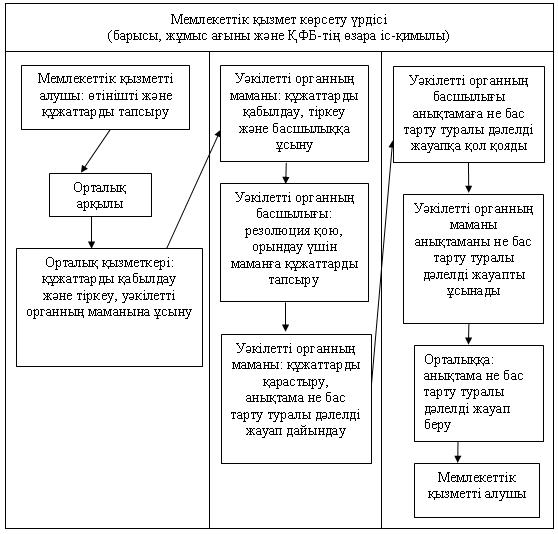 
					© 2012. Қазақстан Республикасы Әділет министрлігінің «Қазақстан Республикасының Заңнама және құқықтық ақпарат институты» ШЖҚ РМК
				Мемлекеттік қызмет көрсететін өкілетті мекеменің атауыМекен жайы Электрондық адресКонтакты телефондарЖұмыс кестесі1234"Қарқаралы аудандық білім, дене шынықтыру және спорт бөлімі" мемлекеттік мекеме100800, Қарағанды облысы, Қарқаралы ауданы, Қарқаралы қаласы, A. Бөкейханов 55.

www.karkroo@maіl.ruТелефондар:

8 (72146) 32922, 32167Күн сайын 09.00-18.00

Үзіліс уақыты 13.00-14.00

Демалыс күндері:

сенбі, жексенбі және мерекелі күндерр/с NБілім беру саласындағы мемлекеттік қызметті көрсету бойынша функцияны іске асыратын уәкілетті органның және халыққа қызмет көрсету орталықтарының атауыОрналасқан жері, мекенжайы, электронды мекенжайыОперациялық залдың телефон нөміріБайланыс телефоныЭлектрондық адрес1234561Қазақстан Республикасының байланыс және ақпарат министрлігінің мемлекеттік қызметтерді автоматтандыру және бақылау мен ХҚКО қызметін үйлестіру бойынша "Қарағанды облысы бойынша ХҚКО" комитеті Республикалық мемлекеттік кәсіпорнының Қарқаралы ауданындағы бөлімшесіҚарқаралы қ, Әубәкіров көшесі, 218(72146) 316608(72146) 31703,Con_karkaralі@maіl.ruҰСЫНЫМАтақТүрлі түсті сурет (2 дана) 3,5 х 4,5Спорт түріАтақТүрлі түсті сурет (2 дана) 3,5 х 4,5тегі, аты, әкесінің аты (мемлекеттік және орыс тілдерінде толтырылады)Туған күніТүрлі түсті сурет (2 дана) 3,5 х 4,5Ұсынып отырған өңір (облыс, қала)ВедомствоСпорт мектебіОқу, жұмыс орныБіліміДене шынықтыру біліміСпортпен шұғылдану өтіліСпортпен шұғылдану өтіліСпортпен шұғылдану өтіліҮйінің мекенжайыҮйінің мекенжайыҮйінің мекенжайыАлдыңғы атағыАтақ берілген немесе расталған күнАтақ берілген немесе расталған күнСпортшыны даярлаған жаттықтырушының Т.А.Ә.Жаттықтырушылық санатыЖаттықтырушылық санатыБастапқы

дене шынықтыру

ұйымы

Басшы _________________

МО

Күні 20 _ жыл "__"_______Дене шынықтыру

және спорт басқармасы

(облыс, қала)

Басшы _________________

МО

Күні 20 _ жыл "__"______Аталған спорт түрінен Қазақстан Республикасының федерациясы

Басшы _________________

МО

Күні 20 _ жыл "__"________Негізгі көрсеткіштер (нормативтер)Негізгі көрсеткіштер (нормативтер)Негізгі көрсеткіштер (нормативтер)Негізгі көрсеткіштер (нормативтер)Орындаған күні (күні, айы, жылы)Жарыстардың атауыЖарыс дәрежесі, санатыКөрсеткен нәтижесіТөреші лауазымыТөрешінің Т.А.Ә.Қала (ел)Төрешілік санатыБас төрешіБас хатшыАға төрешіАтақ беру туралы белгіЖауапты тұлға (Т.А.Ә.)ЛауазымыБас тартудың себебі және тәртіп бұзушылық туралы белгі

жіберілген күні 20 ___ жыл "___"_______________Бас тартудың себебі және тәртіп бұзушылық туралы белгі

жіберілген күні 20 ___ жыл "___"_______________Бас тартудың себебі және тәртіп бұзушылық туралы белгі

жіберілген күні 20 ___ жыл "___"_______________Р/с

NСпортшының тегі, атыОблысы (қаласы)Спорттық атағыНәтижесіР/с NДайындаған спортшының тегі, атыТуған жылыСпортшымен жұмыс істеген өтіліРастаушы құжатСпорттық нәтижесіҚайда тіркелген (берілген)Растаушы құжатСапа және тиімділік көрсеткіштеріКөрсеткіштің нормативтік мәніКөрсеткіштің келесі жылдағы нысаналы мәніКөрсеткіштің есепті жылдағы ағымдағы мәні12341. Уақтылылығы1. Уақтылылығы1. Уақтылылығы1. Уақтылылығы1.1. Құжаттарды тапсырған сәттен бастап белгіленген мерзімде қызметті ұсыну оқиғаларының %-ы (үлесі)100 %1.2. Қызмет алуды кезекте 40 минуттан аспайтын уақыт күткен алушылардың %-ы (үлесі)100 %2. Сапасы2. Сапасы2. Сапасы2. Сапасы2.1. Қызметті ұсыну үдерісінің сапасына қанағаттанған алушылардың %-ы (үлесі)100 %2.2. Лауазымды тұлғаның құжаттарды дұрыс ресімдеу оқиғаларының (есептеулерді, есеп айырысуларды жүргізу және т.с.с.) %-ы (үлесі)100 %3. Қолжетімділігі3. Қолжетімділігі3. Қолжетімділігі3. Қолжетімділігі3.1. Қызметті ұсынудың сапасына және оны ұсыну тәртібі туралы ақпаратқа қанағаттанған алушылардың %-ы (үлесі)100 %3.2. Алушылардың құжаттарын бірден дұрыс толтыру және тапсыру оқиғаларының %-ы (үлесі)90 %3.3. Ақпаратқа Интернет арқылы қол жеткізуге болатын қызметтердің %-ы (үлесі)100 %4. Шағымдану процесі4. Шағымдану процесі4. Шағымдану процесі4. Шағымдану процесі4.1. Осы қызмет түрі бойынша қызмет көрсетілген алушылардың жалпы санына қарағанда негізделген шағымдардың %-ы (үлесі)0,1 %4.2. Негізделген, қарастырылған және қанағаттандырылған шағымдардың %-ы (үлесі)100 %4.3. Шағымданудың қолданыстағы тәртібіне қанағаттанған алушылардың %-ы (үлесі)100 %4.4. Шағымдану мерзіміне қанағаттанған алушылардың %-ы (үлесі)100 %5. Сыпайылық5. Сыпайылық5. Сыпайылық5. Сыпайылық5.1. Персоналдың сыпайылығына қанағаттанған алушылардың %-ы (үлесі)Негізгі үрдістің әрекеті (жұмыстың барысы, ағымы)Негізгі үрдістің әрекеті (жұмыстың барысы, ағымы)Негізгі үрдістің әрекеті (жұмыстың барысы, ағымы)Негізгі үрдістің әрекеті (жұмыстың барысы, ағымы)Әрекет N (жұмыстың барысы, ағымы)123ҚФБ атауыОрталық қызметкеріУәкілетті органның маманыУәкілетті органның басшылығыӘрекеттің (үрдістің, рәсімнің, операцияның) атауы және олардың сипаттамасы Құжаттарды қабылдау және тіркеуҚұжаттарды қабылдау және тіркеуҚұжаттармен танысуАяқталу формасы (мәліметтер, құжат, ұйымдастырушылық- өкімдік шешім)Уәкілетті органның маманына ұсынуҚұжаттарды резолюция қоюға басшылыққа ұсынуРезолюция қою, орындау үшін маманға құжаттарды тапсыруОрындау мерзімі1 жұмыс күні20 минут20 минутӘрекет N (жұмыстың барысы, ағымы456ҚФБ атауыУәкілетті органның маманыУәкілетті органның маманыОрталық қызметкеріӘрекеттің (үрдістің, рәсімнің, операцияның) атауы және олардың сипаттамасыҚұжаттарды қарастыруАнықтама не бас тарту туралы дәлелді жауапты басшылыққа қол қоюға ұсынуАяқталу формасы (мәліметтер, құжат, ұйымдастырушылық-өкімдік шешім)Анықтама не бас тарту туралы дәлелді жауап дайындауОрталыққа анықтаманы немесе бас тарту туралы дәлелді жауапты жолдауАнықтаманы не бас тарту туралы дәлелді жауапты беруОрындау мерзімі4 жұмыс күні1 жұмыс күні1 жұмыс күніОрталық қызметкеріУәкілетті органның маманыУәкілетті органның басшылығыУәкілетті органның маманыОрталық қызметкері1. Құжаттарды қабылдау және тіркеу3. Құжаттарды қабылдау және тіркеу5. Құжаттармен танысу7. Құжаттарды қарастыру11. Анықтаманы не бас тарту туралы дәлелді жауапты беру2. Уәкілетті органның маманына ұсыну4. Құжаттарды резолюция қоюға басшылыққа ұсыну6. Резолюция қою, орындау үшін маманға құжаттарды тапсыру8. Анықтама не бас тарту туралы дәлелді жауап дайындау9. Анықтама не бас тарту туралы дәлелді жауапты басшылыққа қол қоюға ұсыну10. Орталыққа анықтаманы немесе бас тарту туралы дәлелді жауапты жолдауУәкілетті органның маманыУәкілетті органның басшылығыУәкілетті органның маманы1. Құжаттарды қабылдау және тіркеу3. Құжаттармен танысу5. Құжаттарды қарастыру 2. Құжаттарды резолюция қоюға басшылыққа ұсыну4. Резолюция қою, орындау үшін маманға құжаттарды тапсыру6. Анықтама не бас тарту туралы дәлелді жауап дайындау7. Анықтама не бас тарту туралы дәлелді жауапты басшылыққа қол қоюға ұсыну8. Мемлекеттік қызмет алушыға анықтаманы немесе бас тарту туралы дәлелді жауапты жолдау